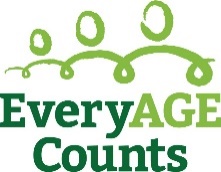 EveryAGE Counts Coalition Members“We stand for a world without ageism where all people of all ages are valued and respected and their contributions are acknowledged. We commit to speak out and take action to ensure older people can participate on equal terms with others in all aspects of life."Organisational members [A-Z]Aboriginal Community Services SA (ACS)Aged & Community Care Providers Australia (ACCPA)Age Friendly IllawarraAgeing with PrideAnanda Aged CareAnglicare AustraliaAurous LtdAustralian Association of Gerontology (AAG)Australian Human Rights CommissionAustralian Library and Information Association (ALIA)Australian Multicultural Community Services (AMCS)Australian Neighbourhood Houses & Centres Association (ANHCA)BenetasCardinia Shire CouncilCarers AustraliaCaxton Legal CentreCity of Campbelltown SACity of Glen Eira, VictoriaCity of Rockingham WACommonage Association for the Ageing LtdConsumer Action Law CentreConsumers Federation of Australia (CFA)Council on the Ageing (COTA) ACTCouncil on the Ageing (COTA) AustraliaCouncil on the Ageing (COTA) NTCouncil on the Ageing (COTA) QLDCouncil on the Ageing (COTA) SACouncil on the Ageing (COTA) TASCouncil on the Ageing (COTA) VICDementia AustraliaDoctors in Aged CareDow Chemical (Australia) Pty LtdEastern Community Legal CentreECH GroupElder Abuse Action Australia (EAAA)Federation of Ethnic Communities' Councils of Australia (FECCA)Foundation for Young Australians (FYA)Friends for Good IncGLBTI Rights in AgeingGlobal Centre for Modern Ageing (GCMA)Health Consumers NSWHomesafe Solutions Pty LtdHousing for the Aged Action Group (HAAG)Huon Valley Council, TasmaniaInner East Primary Care PartnershipIRT Group and FoundationMable Technologies Pty LtdMacedon Ranges Shire Council, VictoriaMeaningful Ageing AustraliaMelbourne City CouncilMerri HealthMeaningful Ageing AustraliaMission AustraliaMornington Peninsula ShireNational Ageing Research Institute (NARI)National Foundation for Australian Women (NFAW)National Rural Health AllianceNational Seniors AustraliaNeighbourhood Houses VictoriaNillumbik Shire Council, VictoriaOlder People Speak Out (OPSO)Older Persons Advocacy Network (OPAN)Older Women’s Network NationalOlder Women’s Network NSWPeninsula Advisory Committee for Elders (PACE)Per CapitaPort Philip Council, VictoriaRegional Australia InstituteRelationships Australia NationalRelationships Australia NSWSouth Burnett Regional CouncilSouthern Melbourne Primary Care PartnershipSpinal Life Australia Standards Wise InternationalStill CrazyThe Australian Centre for Social Innovation (TACSI)The Australian Pensioners' and Superannuants' League, Qld IncThe Benevolent Society (TBS)The GroundSwell ProjectTop Sixty Over SixtyUniting Church in Australia QLD - UCAQLDUnited Workers UnionUnitingVal’s LGBTI Ageing & Aged Care Rainbow Health VictoriaWiseSeekersWyndham City Council, VictoriaYour Life ChoicesCity of MelbourneNillumbik Shire CouncilAs at September 2022